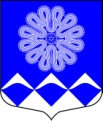 СОВЕТ ДЕПУТАТОВ
МУНИЦИПАЛЬНОГО ОБРАЗОВАНИЯПЧЕВСКОЕ СЕЛЬСКОЕ ПОСЕЛЕНИЕКИРИШСКОГО МУНИЦИПАЛЬНОГО РАЙОНАЛЕНИНГРАДСКОЙ ОБЛАСТИРЕШЕНИЕот 26 ноября 2020  года                                                                                             №  14/70	Рассмотрев представленные администрацией муниципального образования Пчевское сельское поселение Киришского муниципального района Ленинградской области основные характеристики бюджета муниципального образования Пчевское сельское поселение Киришского муниципального района Ленинградской области на 2021 год и на  плановый период 2022 и 2023 годов, совет депутатов муниципального образования Пчевское сельское поселение Киришского муниципального района Ленинградской области РЕШИЛ:Одобрить основные характеристики бюджета муниципального образования Пчевское сельское поселение Киришского муниципального района Ленинградской области:1.1. на 2021 год по доходам в сумме 23329,6 тысяч рублей, по расходам в сумме 23329,6 тысяч рублей, дефицит в сумме 0 рублей;1.2. на 2022 год по доходам в сумме 19773,83 тысячи рублей, по расходам в сумме 20091,83 тысяча рублей, дефицит в сумме 318 тысяч рублей;1.3. на 2023 год по доходам в сумме 20636,25 тысяч рублей, по расходам в сумме 21002,25 тысячи рублей, дефицит в сумме 366 тысяч рублей.           2. Опубликовать настоящее решение в газете «Пчевский вестник».           3. Настоящее решение вступает в силу со дня официального опубликования. Глава муниципального образованияПчевское сельское поселениеКиришского муниципального районаЛенинградской области                                                                                       В.В. ЛысенковРазослано: в дело-2, Администрация муниципального образования Пчевское сельское поселение Киришского муниципального района Ленинградской области, Комитет финансов Киришского муниципального района, Пчевский вестник, КСП, прокуратура